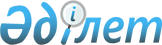 О ставках платы за пользование водными ресурсами поверхностных источников на 2014 год
					
			Утративший силу
			
			
		
					Решение Северо-Казахстанского областного маслихата от 28 декабря 2013 года N 23/5. Зарегистрировано Департаментом юстиции Северо-Казахстанской области 24 января 2014 года N 2514. Утратило силу (письмо маслихата Северо-Казахстанской области от 06.01.2015 N 2.1-11/05)     Сноска. Утратило силу (письмо маслихата Северо-Казахстанской области от 06.01.2015 N 2.1-11/05).



      В соответствии со статьей 487 Кодекса Республики Казахстан от 10 декабря 2008 года «О налогах и других обязательных платежах в бюджет» и статьей 38 Водного Кодекса Республики Казахстан от 9 июля 2003 года, пунктом 5 статьи 6 Закона Республики Казахстан от 23 января 2001 года «О местном государственном управлении и самоуправлении в Республике Казахстан» Северо-Казахстанский областной маслихат РЕШИЛ:



      1. Установить ставки платы за пользование водными ресурсами поверхностных источников бассейна реки Ишим по Северо-Казахстанской области на 2014 год согласно приложению.



      2. Настоящее решение вводится в действие по истечении десяти календарных дней после дня его первого официального опубликования.

 

  Размеры ставок платы за пользование водными ресурсами поверхностных источников бассейна реки Ишим по Северо-Казахстанской области на 2014 год

 
					© 2012. РГП на ПХВ «Институт законодательства и правовой информации Республики Казахстан» Министерства юстиции Республики Казахстан
				      Председатель XXIII сессии

      Северо-Казахстанского

      областного маслихата

      Секретарь

      Северо-Казахстанского

      областного маслихатаС. Тимофеев

 

 

К. Едресов

Приложение к решению XXIII сессии 

Северо-Казахстанского областного 

маслихата от 28 декабря 2013 года № 23/5№ п/пВид специального водопользованияЕд. изм.Базовая ставка (тенге)Ставка платы на 2013 год (тенге)Коэффициент инфляцииСтавка платы на 2014 год (тенге)Гр5*гр612345671Жилищно-эксплуатационные и коммунальные услуги1000 куб.м6189,591,0795,862Промышленность включая теплоэнергетику1000 куб.м169248,191,07265,563Сельское хозяйство1000 куб.м4870,491,0775,424Прудовые хозяйства, осуществляющие забор из водных источников1000 куб.м4870,491,0775,425Рыбное хозяйство, потребители производящие лов рыбы на водных источниках1 тонна122179,161,07191,706Гидроэнергетика1000 кВт.час1724,961,0726,717Водный транспорт1000 т.км57,351,077,86